Hypersonics:Flight of the Future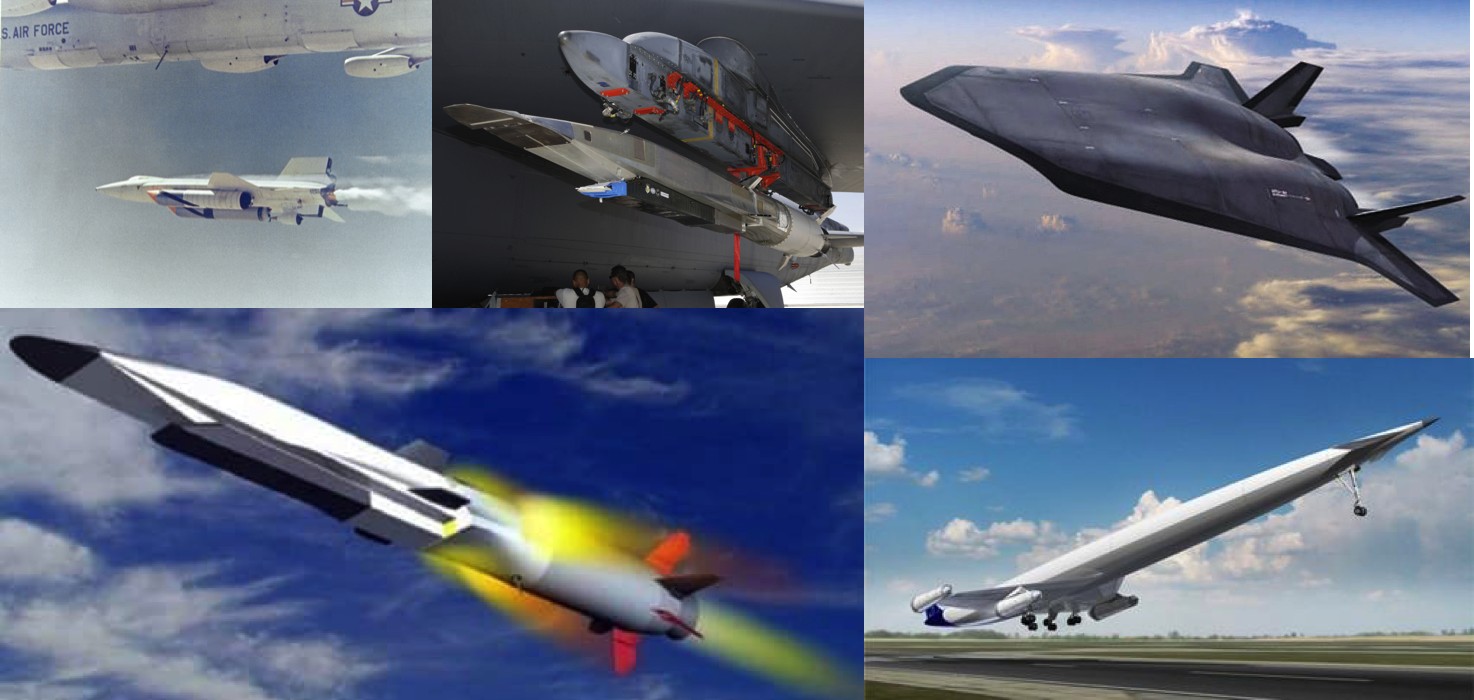 A Public Presentation byDr. Ragini AcharyaSr. Principal Scientist, CFD Research CorporationThursday, April 5, 20187:00 pm to 8:30 pm at Huntsville Alabama L5 Society (HAL5)Huntsville Alabama L5 Society (HAL5)Huntsville Alabama L5 Society (HAL5)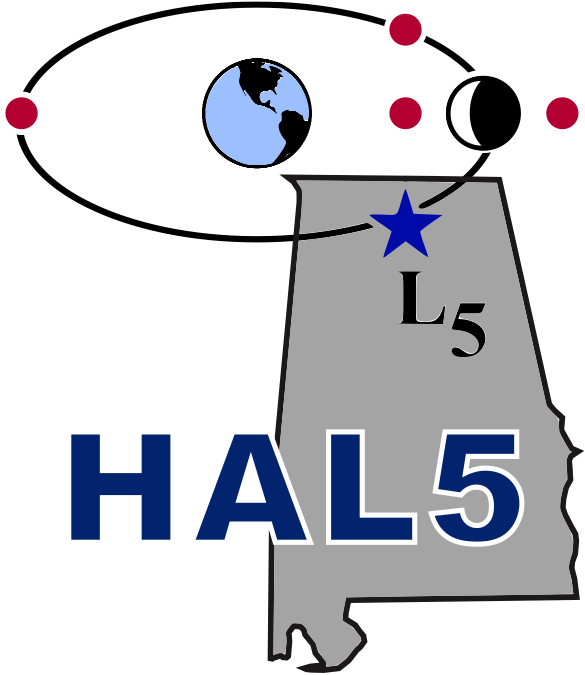 Your local chapter of theNational Space SocietyPresents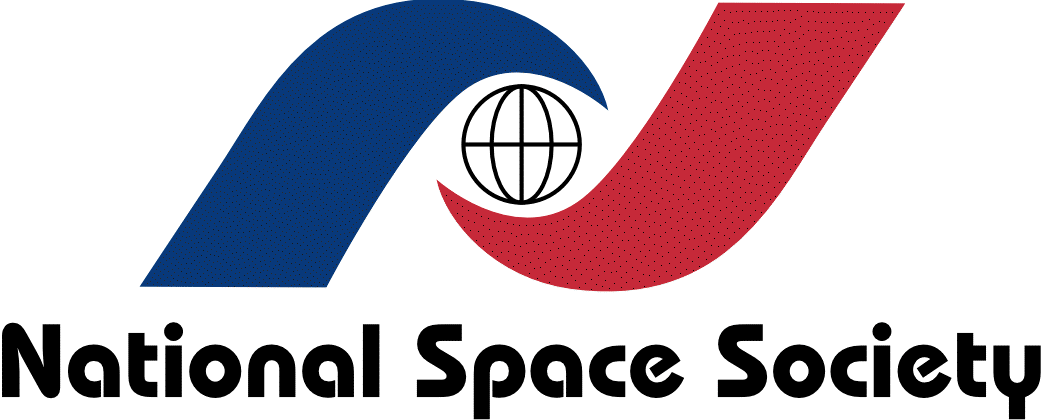 